RESPUBLIKINIO  IKIMOKYKLINIO IR PRIEŠMOKYKLINIO AMŽIAUS VAIKŲ ĮTRAUKIOJO UGDYMO VIRTUALAUS MUZIKINĖS RAIŠKOS PROJEKTO „MUZIKINĖ DĖŽUTĖ - 2023"  NUOSTATAII SKYRIUSBENDROSIOS NUOSTATOSRespublikinio ikimokyklinio ir priešmokyklinio amžiaus vaikų įtraukiojo ugdymo virtualaus muzikinės raiškos projekto ,,Muzikinė dėžutė – 2023“ nuostatai nustato projekto tikslą, uždavinius, organizatorius, dalyvius, festivalio sąlygas, organizavimo tvarką, apdovanojimus.Projekto organizatorius – Vilniaus lopšelio-darželio ,,Šermukšnėlė“ meninio ugdymo pedagogė Gražina Margytė-Savickienė. Didlaukio g. 66, tel. +370 60128442. El. paštas.:  gmergyte@gmail.comProjekto koordinatorius: Vilniaus lopšelis-darželis „Šermukšnėlė“ l. e. p. direktorė Ingrida Urbanavičiūtė, direktorės pavaduotoja ugdymui Nijolė Novogrockienė.II SKYRIUSTIKSLAS IR UŽDAVINIAIProjekto tikslas – lietuvių liaudies žaidimo, šokio ar dainelės pagalba skatinti SUP vaikų įsitraukimą ugdant empatiškumą, socialinį sąmoningumą, kuriant teigiamus tarpusavio santykius.Uždaviniai: Bandyti suprasti žmones ir priimti jų įvairovę;Skatinti domėtis lietuvių liaudies tradicijomis; Ugdyti vaikų saviraišką, muzikinius gebėjimus bei įgūdžius; Dalintis gerąja darbo patirtimi.III SKYRIUSFESTIVALIO DALYVIAIProjekte kviečiami dalyvauti Lietuvos Respublikos ikimokyklinio ir priešmokyklinio amžiaus vaikai ir bendruomenės nariai.IV SKYRIUSDALYVAVIMO TVARKAProjekto dalyviai atlieka pasirinktinai šokį, ratelį, žaidimą ar dainą su laisvai pasirenkamu pritarimu.Dalyviai pasirodymą nufilmuoja pasitelkdami vaizdo įrašymo priemones (jei filmuojama telefonu, jį laikyti horizontalioje padėtyje).Projektas vyksta nuo 2023 m. vasario 28 d. iki 2023 m. kovo 29 d.Įstaigos, norinčios dalyvauti projekte, nuo 2023 m. vasario 28 d. iki kovo 15 d. turi pateikti užpildytą dalyvio paraišką ir ją atsiųsti el. paštu gmergyte@gmail.com Įrašytame muzikiniame kūrinyje negali būti matomi pašaliniai asmenys.Pasinaudojant WeTransfer ar Google Drive programomis, įkeliamas vaizdo įrašas bei pačių  sukurta atsisiuntimo nuoroda, kuri atsiunčiama el. paštu: sermuksnele.ld@gmail.com, iki 2023 m. kovo 29 d.Viena ugdymo įstaiga gali atsiųsti tik vieną vaizdo įrašą. Vaizdo įrašo trukmė iki 2 min.Iš visų atsiųstų vaizdo įrašų  bus sukurtas albumas „Muzikinė dėžutė-2023“, kurio nuorodą, atsiųsime visoms projekte dalyvavusioms įstaigoms.Projekto dalyviai gaus padėkos raštą už dalyvavimą projekte.V SKYRIUSBAIGIAMOSIOS NUOSTATOSPateikdamas darbus, autorius tampa Projekto dalyviu bei sutinka, kad Projektui pateikti darbai gali būti neatlygintinai ir be apribojimų naudojami Projekto metodinės veiklos tikslais.Už tėvų sutikimus viešinti savo įstaigos vaikų darbus interneto erdvėje atsako kiekviena projekte dalyvaujanti įstaiga.Papildoma informacija tel.: +370 52779805.Organizatoriai pasilieka teisę koreguoti projekto nuostatus.Albumas bus patalpintas Vilniaus lopšelio-darželio „Šermukšnėlė“ internetinėje svetainėje adresu: http://www.sermuksnele.lt/ iki 2023 m.  balandžio 7 d.RESPUBLIKINIO  IKIMOKYKLINIO IR PRIEŠMOKYKLINIO AMŽIAUS VAIKŲ ĮTRAUKIOJO UGDYMO VIRTUALAUS MUZIKINĖS RAIŠKOS PROJEKTO „MUZIKINĖ DĖŽUTĖ-2023"  DALYVIO PARAIŠKA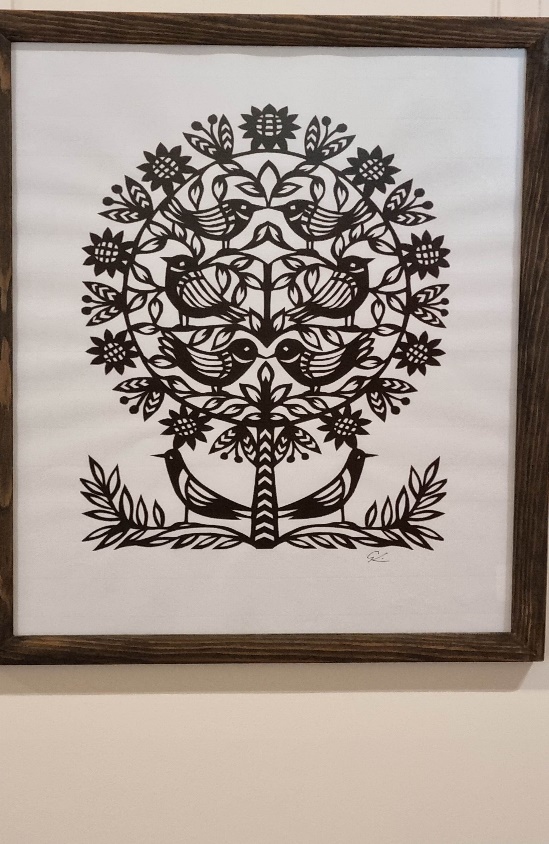 PATVIRTINTAVilniaus lopšelio – darželio “Šermukšnėlė”Direktoriaus 2023 m. vasario 27 d.  Įsakymu Nr. V - 44        „Jeigu visi būtų panašūs ir visi turėtų tą patį, nebūtume reikalingi vieni kitiems“.                     Kunigas ir poetas Janas Jakubas TvardovskisĮstaigos pavadinimas, kontaktai(adresas, tel. el.paštas)Grupės pavadinimasMuzikinė kompozicija (pavadinimas)Mokytojo vardas, pavardė, el.paštas